1- Colorie les bonnes phrases à droite des illustrations.                                       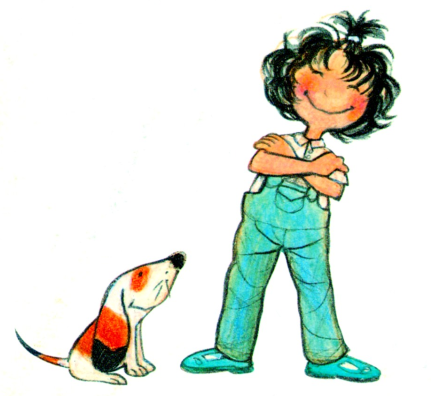 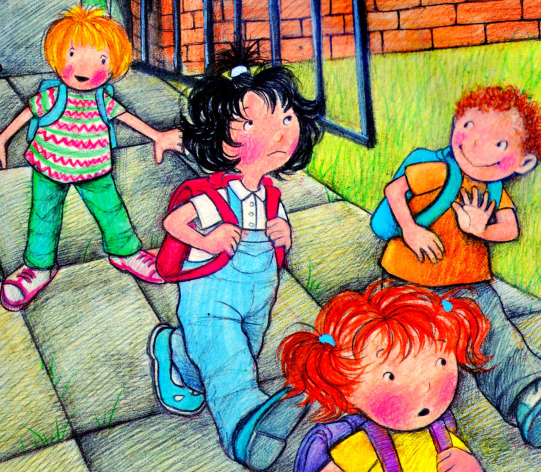 2- Relie les mots aux dessins correspondants :des images                un ours en peluche                  des petits jouets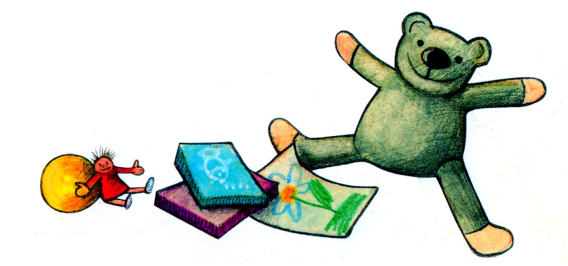 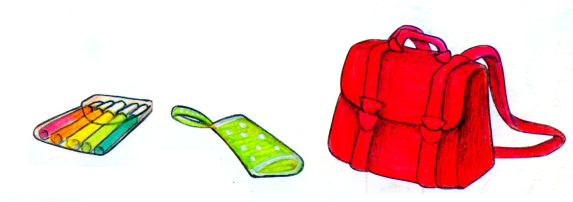 des feutres                     un cartable                         une trousse3- Ecris la lettre qui va avec l’image, dans les ronds.                                       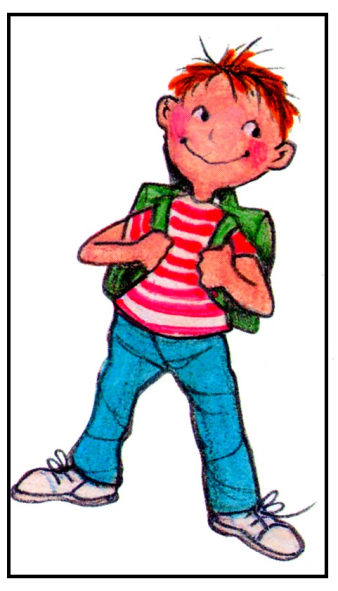 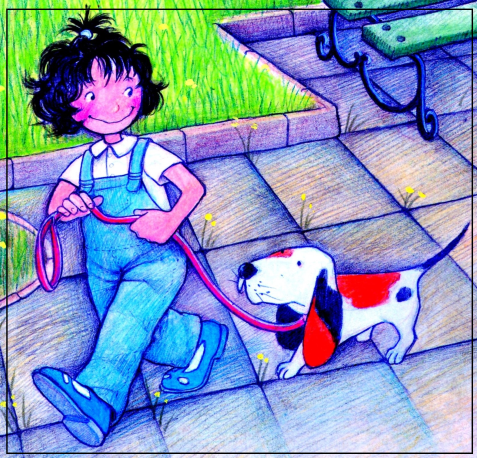 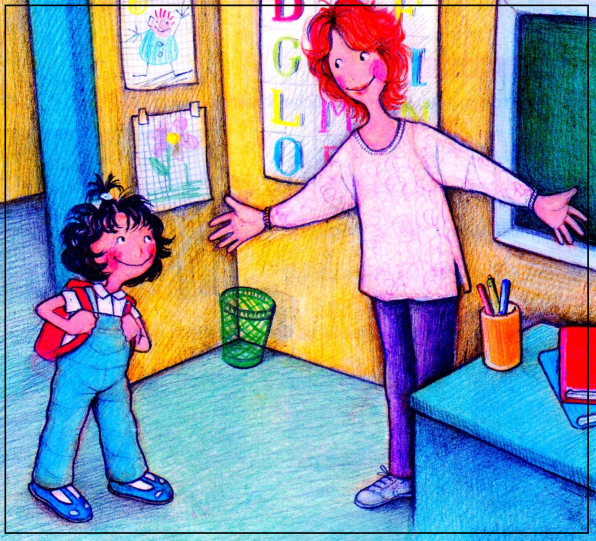 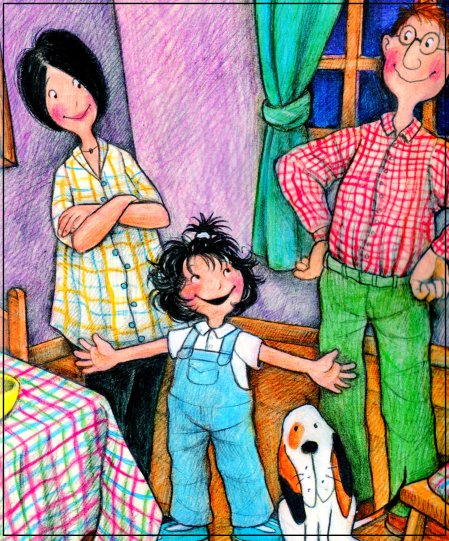 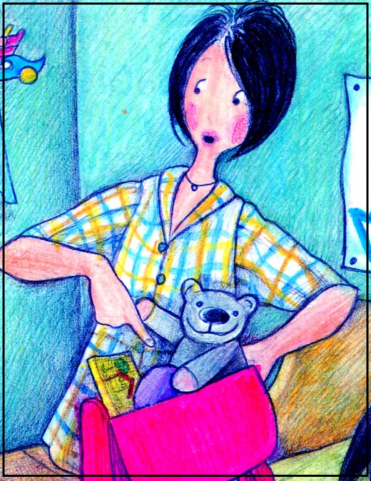 4- Dessine :La maîtresse lit avec Justine.        Maman se promène avec Oscar. C’est  le cartable de Justine.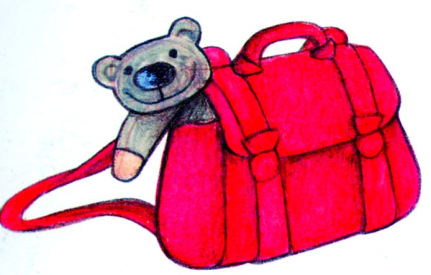 Oscar est dans le cartable.Un ours est dans le cartable.Ballon est dans le cartable.Justine va à l’école.Justine est avec Oscar.Justine est avec Ballon.Justine a un chien.Justine va à l’école avec son cartable.Justine va à l’école sans son papa, sans sa maman.Justine va à l’école avec Ballon.Maman est avec Oscar.A         Maman trouve l’ours dans le cartable.B        Justine se promène avec Ballon.C       Justine est à l’école avec sa maîtresse.D       Justine est avec papa,maman et Ballon.E       Oscar a un cartable.